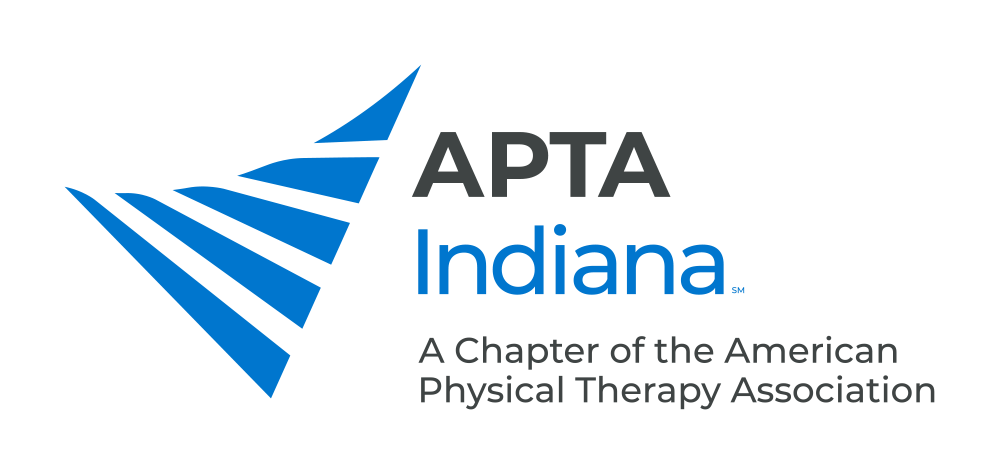 NOMINATION FORMThe following positions will be open for the 2021 election year. Please take this opportunity to nominate yourself, if you are interested in serving, or other members who would make good candidates for these positions. Please submit all nominations to info@inapta.org.If you have any questions, please contact an APTA Indiana Nominating Committee Member below or the APTA Indiana Executive Director. Nominating Committee Members:    Rochelle Hawkins, PTA, Chair		rhawkins@ecommunity.comJessica Baker, PT, DPT			jessica.baker.dpt@gmail.comDavid Jackson, PTA			djackson@riverview.org Suzie Callan, Executive Director		info@inapta.orgThanks for your participation and support of your professional organization!POSITION			NOMINEE						Membership Director		________________________________________________________________________Treasurer			________________________________________________________________________Chief Delegate			________________________________________________________________________Director at Large (North)	________________________________________________________________________Director at Large (South)	________________________________________________________________________PTA Caucus Representative	________________________________________________________________________Delegate (2 positions)		________________________________________________________________________Nominating Committee		________________________________________________________________________COMMITTEE INTEREST_____	Awards_____	Bylaws_____	Conference_____	CE Review_____	Ethics_____	Finance/Audit_____	Legislation - Federal_____	Legislation - State	_____	Membership _____	PAC_____	Payment_____	Practice_____	Public Relations_____	ServiceNAME OF INTERESTED OR NOMINATED MEMBER:	___________________________________________________